Individueller Förderplan             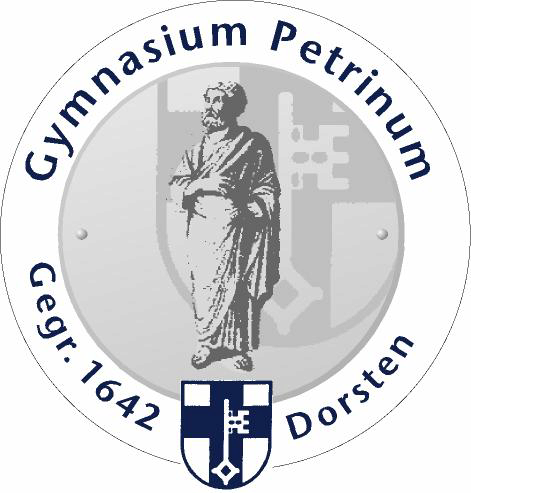 Schuljahr 2014/2015		für ..............................................., Klasse ...................Allgemeine Stärken und Schwächen................................................................................................................................................................................................................................................................................................................................................................................................................................................................................................................................................................................................................................................................................................................................................Stärken und Schwächen in den Fächern[  ]  Siehe Lern- und Förderempfehlungen!................................................................................................................................................................................................................................................................................................................................................................................................................................................................................................................................................................................................................................................................................................................................................Absprachen zwischen Klassenleitung und Schüler/in, wie in den genannten Fächern mindestens ausreichende Leistungen zu erreichen sind:Was tue ich als Schülerin oder Schüler?................................................................................................................................................................................................................................................................................................................................................................................................................................................................................................................................................................................................................................................................................................................................................................................................................................................................................................Welche Unterstützung leisten die Lehrkräfte?[  ]  Siehe Lern- und Förderempfehlungen!................................................................................................................................................................................................................................................................................................................................................................................................................................................................................................................................................................................................................................................................................................................................................Angebote der Schule ( abhängig von den personellen Möglichkeiten)Fördermodule: ..................................................................................................................Schüler helfen Schülern ..................................................................................................Festlegung eines weiteren Beratungsgesprächs (auch telefonisch)[ ] Elternsprechtag[ ] .....................................Dorsten, ..........................________________	_________________	________________     (Klassenleitung)		    (Erziehunberechtigte/r)		         Schüler/in        GYMNASIUM PETRINUM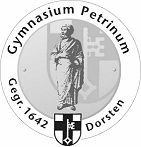 	Gymnasium der Stadt Dorsten für Jungen und Mädchen		46282 Dorsten, ....................			      Klassenleitung					Im Werth 17		Telefon 02362/663912	Telefax 02362/663950Sehr geehrte ................................die Zeugniskonferenz sieht für Ihre Tochter/Ihren Sohn die Erstellung eines individuellen Förderplans nach §7 Absatz 5 der APO SI vor. Um die Fördermaßnahmen mit Ihnen zu besprechen, lade ich Sie gemeinsam mit Ihrem Kind zu einem Beratungsgespräch am ...........um ........... Uhrim Raum ...........     ein.Mit freundlichen Grüßen............................................Klassenleitung......................................................................................................................................Rückantwort zum Beratungsgespräch „Individueller Förderplan“Name, Vorname des Kindes ....................................................Die Einladung zum Beratungsgespräch für den individuellen Förderplan habe/n ich/wir erhalten.[  ]  Wir werden den Termin wahrnehmen.[  ] Wir können den Termin leider nicht wahrnehmen und bitte Sie, uns einen anderen mitzuteilen.[  ] Wir verzichten auf das Beratungsgespräch.............................................			...............................................           Datum						               Unterschrift